В ответ на запрос № 33898 от 06.04.2023г. на разъяснение положений Извещения о проведении закупки на поставку наборов гинекологических смотровых, зондов урогенитальных путем запроса котировок в электронной форме, участниками которого могут являться только субъекты малого и среднего предпринимательства № 085-23 (далее – Извещение) сообщаем нижеследующее: Главный врачОГАУЗ «ИГКБ № 8» 	                                                                           	_________/Ж.В. Есева Исп.: Земцов А.В., юрисконсульт, (3952) 50-23-21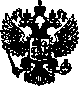 ОБЛАСТНОЕ ГОСУДАРСТВЕННОЕ АВТОНОМНОЕ УЧРЕЖДЕНИЕ ЗДРАВООХРАНЕНИЯ«ИРКУТСКАЯ ГОРОДСКАЯКЛИНИЧЕСКАЯ БОЛЬНИЦА №8»Ярославского ул., д.  300г. Иркутск, 664048,тел./факс (3952) 44-31-30, 44-33-39e-mail: info@gkb38.ru; http://www.gkb8.ruОКПО 05248704; ОГРН 1033801430145ИНН/КПП 3810009342/381001001________________ № __________На № __________ от___________№ п/пСодержание запроса на разъяснение положений ИзвещенияСодержание ответа на запрос:1.Добрый день! Комплектность наборов, указанных в ТЗ не соответствует назначению, указанному в характеристике товара. А именно "...Нанесение на слизистую жидкой и мазевой лекарственных форм". При этом далее в составе набора отсутствует медицинское изделие для нанесения жидкой и мазевой лекарственных форм, однако имеется пинцет, предположительно для фиксации тампона, который бы переносил или наносил лекарственную жидкую и мазевую форму на слизистую.  Считаем, что ТЗ составлено некорректно и просим внести изменения в закупку, либо отменить ее.В Извещение о проведении закупки на поставку наборов гинекологических смотровых, зондов урогенитальных путем запроса котировок в электронной форме, участниками которого могут являться только субъекты малого и среднего предпринимательства № 085-23 внесены соответствующие изменения.